                                                                           Escola Municipal de Educação Básica Augustinho Marcon                                                                           Catanduvas(SC), junho de 2020.                                                                           Diretora: Tatiana M. B. Menegat.                                                                                                                                                                                                  Assessora Técnica-Pedagógica: Maristela Apª. B. Baraúna.                                                                           Assessora Técnica-Administrativa: Margarete P. Dutra.                                                                                                                                                              Professora: Jaqueline Demartini                                                                            1º anoATIVIDADE DE INGLÊS - 1º ANO – 15/06 A 19/06CATANDUVAS, JUNE 16TH 2020             TODAY IS TUESDAY  ATIVIDADE 1 – DESENHE E PINTE OS PETS DE ACORDO COM A DESCRIÇÃO DADA.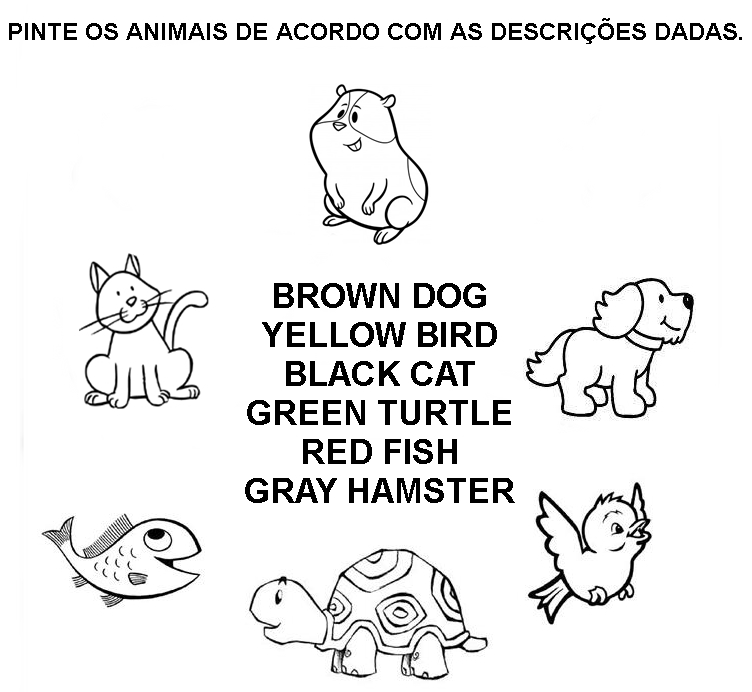 AGORA VAMOS OUVIR UMA MÚSICA SOBRE O HAMSTER E OUTRA SOBRE A TURTLE!CLASS PET SONG: https://www.youtube.com/watch?v=af2Eg2CPcZETHE TURTLE SONG: https://www.youtube.com/watch?v=0aa5aXLIQD4